Государственное бюджетное учреждение «Кинельский ресурсный центр»Г о с у д а р с т в е н н о е  б ю д ж е т н о е   о б щ е о б р а з о в а т е л ь н о е                   у ч р е ж д е н и е  С а м а р с к о й  о б л а с т и   о б щ е о б р а з о в а т е л ь н а я школа-интернат среднего  общего образования № 5 с углубленным изучением отдельных предметов«О б р а з о в а т е л ь н ы й   ц е н т р   «Л и д е р» города Кинеляг о р о д с к о г о    о к р у г а  К и н е л ь   С а м а р с к о й   о б л а с т и__________________________________________________________446430 город Кинель, улица 27 партсъезда, 5-аТелефон (84663)-6-47-33 E-mail: lider_school_knl@samara.edu.ru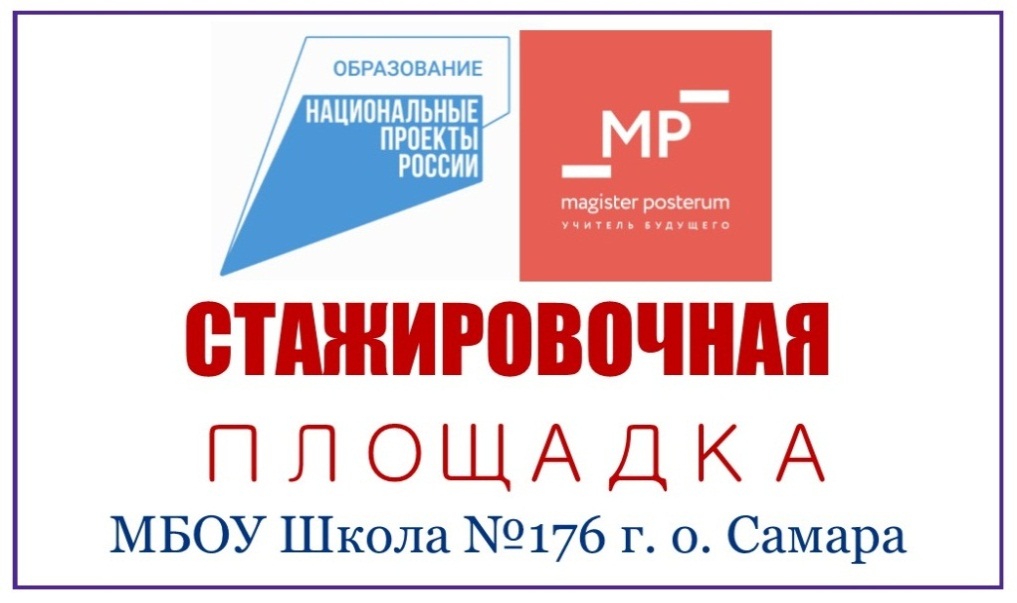 ПРОГРАММА обучающего мероприятия для молодых педагогов (в рамках стажировочной площадки)17 мая 2021 годаТема: «Использование современных информационных технологий и технических средств обучения для индивидуализации учебного процесса в школе»Место проведения:  ГБОУ СОШ №5 «ОЦ «Лидер» г.о. КинельНачало: 13.00№Тема выступленияФИО выступающего, должность1Приветственное слово участникам семинара Индивидуализация учебного процесса: индивидуальные учебные планы (опыт 15 лет профильного обучения)Попова Н.Н., заместитель директора ГБОУ СОШ №5 «ОЦ «Лидер» г.о. Кинель2Использование возможностей образовательных платформ и цифровых ресурсов для  дистанционного обученияИонова Т.Ю., учитель начальных классов, заместитель директора по ИКТ3Цифровые технологии формирующего оценивания в начальной школеХлынцева Ю.В., учитель начальных классов4Применение дистанционных технологий в работе с детьми с ограниченными возможностямиСедова Е.А., учитель начальных классовПрохорова Е.Н., учитель начальных классов5Использование оборудования цифровой лаборатории для индивидуализации процесса изучения предметов естественнонаучного циклаКуприянова С.Г., учитель биологии, Гуськова Е.М., учитель физики,Овчинникова О.Н., учитель химии6Педагогическое сопровождение одаренных детей (из опыта работы)Бородачева Н.В., учитель технологии